SZÁNDÉKNYILATKOZAT ÓVODAI FELVÉTELREAlulírott………………........................................................................................szülő/törvényes képviselő kérem gyermekem óvodai felvételét a Tabi Takáts Gyula Óvoda és Bölcsőde Többcélú Intézménybe, a 2021/22-es nevelési évre.Gyermek adatai (Kérjük az adatokat a hivatalos okmányoknak megfelelően, OLVASHATÓAN kitölteni!)Gyermek neve: ………………………………………………………………………..Születési hely, idő: …………………………………………………………………….Állampolgársága:……………………………………………………………………......Anyja leánykori neve: ………………………………………………………………….Apa neve:………………………………………………………………………………..Állandó lakcím (lakcímkártya szerint): …………………………………………………Tartózkodási hely:……………………………………………………………………….TAJ szám: ………………………………………………………………………………Étel-gyógyszer allergia:……………………………………………………………………....Saját háztartásomban eltartott kiskorú gyermekeim száma: ………………………...…főKörzetes óvoda megjelölése (Intézmény neve, címe):…………………………………………………………………………………………………...…………………………………………………………………………………………………...Egyéb fontos tudnivaló gyermekemről:…………………………………………………………………………………..…………………………………………………………………………………………………...………………Óvodai ellátást igénylők adatai:Anya neve: …………………………………………………Telefon:………………………………………E-mail:………………………………………Apa neve: …………………………………………………Telefon:…………………………………………E-mail:…………………………………………Kérem, hogy az óvodai felvételről szóló határozat e-mail-en / postai úton érkezzen részemre.(Megfelelő részt kérjük aláhúzni!)E-mail esetén erre a címre:……………………………………………………………………Dátum: ……………………………						………………………………………………							Szülő/törvényes képviselő aláírásaTabi Takáts Gyula Óvoda és Bölcsőde Többcélú Intézmény8660 Tab Óvoda u.4.OM 202241Tel.:84/320-310E-mail: tabovodavezeto@gmail.com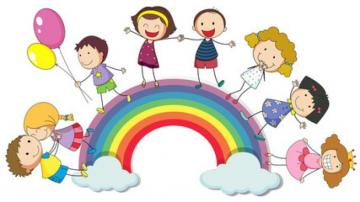 